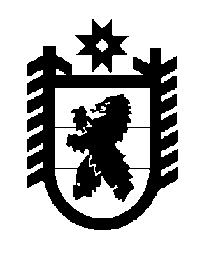 Российская Федерация Республика Карелия    ПРАВИТЕЛЬСТВО РЕСПУБЛИКИ КАРЕЛИЯРАСПОРЯЖЕНИЕ                                от  6 ноября 2014 года № 684р-Пг. Петрозаводск Внести в распоряжение Правительства Республики Карелия от 30 декабря 2013 года № 890р-П (Собрание законодательства Республики Карелия, 2013, № 12, ст. 2400) с изменениями, внесенными распоряжением Правительства Республики Карелия от 16 мая 2014 года № 261р-П, следующие изменения:1) в пункте 2 слово «приложению» заменить словами «приложению 1»;2) пункт 3 дополнить подпунктами 7-9 следующего содержания: «7) сохранение в 2014 году  фактически достигнутого в 2013 году уровня средней заработной платы работников государственных учреждений Республики Карелия, в том числе определенных указами Президента Российской Федерации от 7 мая 2012 года № 597 «О мероприятиях по реализации государственной социальной политики» и № 599 «О мерах по реализации государственной политики в области образования и науки», от                    1 июня 2012 года № 761 «О Национальной стратегии действий в интересах детей на 2012-2017 годы», от 28 декабря 2012 года № 1688 «О некоторых мерах по реализации государственной политики в сфере защиты детей-сирот и детей, оставшихся без попечения родителей»;8) достижение с 1 октября 2014 года минимальных целевых значений средней заработной платы работников государственных учреждений Республики Карелия, учтенных при расчете бюджетных ассигнований на 2014 год,  согласно приложению 2 к настоящему распоряжению;9) проведение мониторинга сохранения и достижения  с 1 октября 2014 года минимальных целевых значений средней заработной платы работников муниципальных учреждений Республики Карелия, учтенных при расчете межбюджетных трансфертов, предоставляемых из бюджета Республики Карелия в 2014 году, согласно приложению 3 к настоящему распоряжению.»;3) пункт 6 дополнить подпунктом  6 следующего содержания: «6) не допускать принятия бюджетных обязательств на 2014 год, возникающих из договоров (государственных контрактов), условиями которых предусматривается выполнение работ или оказание услуг (их этапов) продолжительностью более одного месяца, если договоры (государственные контракты) не заключены в установленном порядке до 1 декабря 2014 года (за исключением договоров (государственных контрактов), исполнение которых осуществляется за счет средств межбюджетных трансфертов, предоставляемых из федерального бюджета).»;4) дополнить пунктом 81 следующего содержания:«81. Рекомендовать органам местного самоуправления муниципальных образований в Республике Карелия принять меры по:1)  сохранению в 2014 году фактически достигнутого в 2013 году уровня средней заработной платы работников муниципальных учреждений Республики Карелия, в том числе определенных указами Президента Российской Федерации от 7 мая 2012 года № 597 «О мероприятиях по реализации государственной социальной политики» и № 599 «О мерах по реализации государственной политики в области образования и науки», от 1 июня                    2012 года № 761 «О Национальной стратегии действий в интересах детей на 2012-2017 годы», от 28 декабря 2012 года № 1688 «О некоторых мерах по реализации государственной политики в сфере защиты детей-сирот и детей, оставшихся без попечения родителей»;2)  достижению с 1 октября 2014 года минимальных целевых значений средней заработной платы работников муниципальных учреждений, учтенных при расчете межбюджетных трансфертов, предоставляемых из бюджета Республики Карелия в 2014 году, согласно приложению 3 к настоящему распоряжению.»;5) приложение к распоряжению изложить в следующей редакции:«Приложение 1 к распоряжениюПравительства Республики Карелияот 30 декабря 2013 года № 890р-ППрогнозируемые поступления доходов в бюджет Республики Карелия на 2014 год и на плановый период 2015 и 2016 годов 6) дополнить приложениями  2, 3 следующего содержания:«Приложение 2  к распоряжению Правительства Республики Карелия от 30 декабря 2013 года № 890р-ПМинимальные целевые значения средней заработной платы работников государственных учреждений Республики Карелия  с 1 октября 2014 года, учтенные при расчете бюджетных ассигнований на 2014 год______________* Группы с учетом дифференциации по уровню районного коэффициента и процентной надбавки за работу в районах Крайнего Севера и приравненных к ним местностях:I группа: государственные учреждения Республики Карелия, расположенные на территории Костомукшского городского округа, Беломорского, Калевальского, Кемского, Лоухского муниципальных районов;II группа: государственные учреждения Республики Карелия, расположенные на территории Медвежьегорского, Муезерского, Пудожского, Сегежского муниципальных районов;III группа: государственные учреждения Республики Карелия, расположенные на территории Петрозаводского городского округа, Кондопожского, Лахденпохского, Олонецкого, Питкярантского, Прионежского, Пряжинского, Сортавальского, Суоярвского муниципальных районов.** В соответствии с данными Федеральной службы государственной статистики по итогам федерального статистического наблюдения за 2013 год средняя заработная плата по Республике Карелия составляет 27 763,9 рубля.*** Указом Президента Российской Федерации от 1 июня 2012 года № 761                                 «О Национальной стратегии действий в интересах детей на 2012-2017 годы» предусмотрено доведение оплаты труда указанной категории педагогических работников до уровня не ниже среднего для учителей в регионе. Целевым значением уровня средней заработной платы педагогических работников (в том числе учителей) общеобразова-тельных организаций в регионе согласно Указу Президента Российской Федерации от                    7 мая 2012 года № 597 «О мероприятиях по реализации государственной социальной политики» является средняя заработная плата в соответствующем регионе.Приложение 3 к распоряжениюПравительства Республики Карелияот 30 декабря 2013 года № 890р-ПМинимальные целевые значения средней заработной платы работников муниципальных учреждений Республики Карелия с 1 октября 2014 года, учтенные при расчете межбюджетных трансфертов, предоставляемых из бюджета Республики Карелия в 2014 году_______________* Группы муниципальных образований с учетом дифференциации по уровню районного коэффициента и процентной надбавки за работу в районах Крайнего Севера и приравненных к ним местностях:I группа: Костомукшский городской округ, Беломорский, Калевальский, Кемский, Лоухский муниципальные районы;II группа: Медвежьегорский, Муезерский, Пудожский, Сегежский муниципальные районы;III группа: Петрозаводский городской округ, Кондопожский, Лахденпохский, Олонецкий, Питкярантский, Прионежский, Пряжинский, Сортавальский, Суоярвский муниципальные районы.** В соответствии с данными Федеральной службы государственной статистики по итогам федерального статистического наблюдения за 2013 год средняя заработная плата по Республике Карелия составляет 27 763,9 рубля.*** В соответствии с данными Федеральной службы государственной статистики по итогам федерального статистического наблюдения за 2013 год  средняя заработная плата в сфере общего образования в Республике Карелия составляет 23 121,3 рубля.**** Указом Президента Российской Федерации от 1 июня 2012 года № 761                                 «О Национальной стратегии действий в интересах детей на 2012-2017 годы» предусмотрено доведение оплаты труда указанной категории педагогических работников до уровня не ниже среднего для учителей в регионе. Целевым значением уровня средней заработной платы педагогических работников (в том числе учителей) общеобразовательных организаций в регионе согласно Указу Президента Российской Федерации от 7 мая 2012 года № 597 «О мероприятиях по реализации государственной социальной политики» является средняя заработная плата в соответствующем регионе.».           ГлаваРеспублики  Карелия                                                             А.П. ХудилайненКод бюджетной классификации Российской ФедерацииКод бюджетной классификации Российской ФедерацииНаименование главного администратора доходов и вида (подвида) доходов бюджета Республики КарелияСумма доходов (тыс. рублей)Сумма доходов (тыс. рублей)Сумма доходов (тыс. рублей)главного админи-стратора доходовдоходов бюджетаНаименование главного администратора доходов и вида (подвида) доходов бюджета Республики Карелия2014 год2015 год2016 год123456048территориальный орган Федеральной службы по надзору в сфере природопользования85 924,090 764,095 952,00481 12 01000 01 0000 120плата за негативное воздействие на окружающую среду85 924,090 764,095 952,0096территориальные органы Федеральной службы по надзору в сфере связи, информационных технологий и массовых коммуникаций200,0200,0200,00961 08 07130 01 0000 110государственная пошлина за государственную регистрацию средств массовой информации, продукция которых предназначена для распространения преимущественно на территории субъекта Российской Федерации, а также за выдачу дубликата свидетельства о такой регистрации200,0200,0200,0100территориальный орган Федерального казначейства1 595 600,02 044 800,02 146 500,01001 03 02230 01 0000 110доходы от уплаты акцизов на дизельное топливо, подлежащие распределению между бюджетами субъектов Российской Федерации и местными бюджетами с учетом установленных дифференцированных нормативов отчислений в местные бюджеты568 500,0686 400,0720 580,01001 03 02240 01 0000 110доходы от уплаты акцизов на моторные масла для дизельных и (или) карбюраторных (инжекторных) двигателей, подлежащие распределению между бюджетами субъектов Российской Федерации и местными бюджетами с учетом установленных дифференцированных нормативов отчислений в местные бюджеты14 235,020 850,021 900,01001 03 02250 01 0000 110доходы от уплаты акцизов на автомобильный бензин, подлежащие распределению между бюджетами субъектов Российской Федерации и местными бюджетами с учетом установленных дифференцированных нормативов отчислений в местные бюджеты969 180,01 273 500,01 336 840,01001 03 02260 01 0000 110доходы от уплаты акцизов на прямогонный бензин, подлежащие распределению между бюджетами субъектов Российской Федерации и местными бюджетами с учетом установленных дифференцированных нормативов отчислений в местные бюджеты43 685,064 050,067 180,0161территориальные органы Федеральной антимонопольной службы 620,0650,0670,01611 16 26000 01 0000 140денежные взыскания (штрафы) за нарушение законодательства о рекламе 320,0350,0370,01611 16 33020 02 0000 140денежные взыскания (штрафы) за нарушение законодательства Российской  Федерации о размещении заказов на поставки товаров, выполнение работ, оказание услуг для нужд субъектов Российской Федерации  300,0300,0300,0177территориальные органы Министерства Российской Федерации по делам гражданской обороны, чрезвычайным ситуациям и ликвидации последствий стихийных бедствий 8 900,09 000,09 000,01771 16 27000 01 0000 140денежные взыскания (штрафы) за нарушение законодательства Российской Федерации о пожарной безопасности8 900,09 000,09 000,0182территориальные органы Федеральной налоговой службы16 127 574,017 308 269,018 667 757,01821 01 01012 02 0000 110налог на прибыль организаций, зачисляемый в бюджеты субъектов Российской Федерации 3 563 000,03 910 000,04 180 000,01821 01 02000 01 0000 110налог на доходы физических лиц 7 798 323,08 595 749,09 465 317,01821 03 02000 01 0000 110акцизы по подакцизным товарам (продукции), производимым на территории Российской Федерации 279 700,0413 792,0454 259,01821 05 01010 01 0000 110налог, взимаемый с налогоплательщиков, выбравших в качестве объекта налогообложения доходы   834 585,0782 720,0824 070,01821 05 01020 01 0000 110налог, взимаемый с налогоплательщиков, выбравших в качестве объекта налогообложения доходы, уменьшенные на величину расходов  296 554,0271 250,0286 800,01821 05 01050 01 0000 110минимальный налог, зачисляемый в бюджеты субъектов Российской Федерации129 800,0131 030,0132 130,01821 06 02000 02 0000 110налог на имущество организаций 2 089 900,02 040 900,02 128 000,01821 06 04000 02 0000 110транспортный налог 519 700,0523 400,0527 300,01821 06 05000 02 0000 110налог на игорный бизнес300,0300,0300,01821 07 01020 01 0000 110налог на добычу общераспространенных полезных ископаемых185 000,0199 900,0219 900,01821 07 01030 01 0000 110налог на добычу прочих полезных ископаемых (за исключе-нием полезных ископаемых в виде природных алмазов)389 500,0397 300,0407 200,01821 07 04010 01 0000 110сбор за пользование объектами животного мира3 673,03 698,03 735,01821 07 04020 01 0000 110сбор за пользование объектами водных биологических ресурсов (исключая внутренние водные объекты)34 016,034 685,035 296,01821 07 04030 01 0000 110сбор за пользование объектами водных биологических ресурсов (по внутренним водным объектам)541,0541,0541,01821 08 02020 01 0000 110государственная пошлина по делам, рассматриваемым конституционными (уставными) судами субъектов Российской Федерации 30,030,030,01821 12 02030 01 0000 120регулярные платежи за пользование недрами при пользовании недрами (ренталс) на территории Российской Федерации  2 941,02 963,02 868,01821 16 03020 02 0000 140денежные взыскания (штрафы) за нарушение законодательства о налогах и сборах, предусмотренные статьей 129.2 Налогового кодекса Российской Федерации11,011,011,0188Министерство внутренних дел по Республике Карелия203 779,0204 249,0204 329,01881 16 30020 01 0000 140денежные взыскания (штрафы) за нарушение законодатель-ства Российской Федерации о безопасности дорожного движения203 779,0204 249,0204 329,0318территориальные органы Министерства юстиции Российской Федерации 306,0282,0288,03181 08 07110 01 0000 110государственная пошлина за государственную регистрацию межрегиональных, региональных и местных общественных объединений, отделений общественных объединений, а также за государственную регистрацию изменений их учредитель-ных документов300,0280,0286,03181 08 07120 01 0000 110государственная пошлина за государственную регистрацию политических партий и региональных отделений политиче-ских партий6,02,02,0800Министерство здравоохранения и социального развития Республики Карелия3 955 256,31 657 700,61 719 728,48001 13 01992 02 0000 130прочие доходы от оказания платных услуг (работ) получате-лями средств бюджетов субъектов Российской Федерации7 100,07 100,07 100,08001 16 90020 02 0000 140прочие поступления от денежных взысканий (штрафов) и иных сумм в возмещение ущерба, зачисляемые в бюджеты субъектов Российской Федерации 2 655,0540,0540,08002 02 02005 02 0000 151субсидии бюджетам субъектов Российской Федерации на оздоровление детей71 969,08002 02 02051 02 0000 151субсидии бюджетам субъектов Российской Федерации на реализацию федеральных целевых программ18 500,08002 02 02054 02 0000 151субсидии бюджетам субъектов Российской Федерации на оказание высокотехнологичной медицинской помощи гражданам Российской Федерации10 827,48002 02 02128 02 0000 151субсидии бюджетам субъектов Российской Федерации на закупку оборудования и расходных материалов для неонатального и аудиологического скрининга в учреждениях государственной и муниципальной систем здравоохранения2 640,08002 02 02129 02 0000 151субсидии бюджетам субъектов Российской Федерации на финансовое обеспечение мероприятий, направленных на проведение пренатальной (дородовой) диагностики нарушений развития ребенка3 120,68002 02 02161 02 0000 151субсидии бюджетам субъектов Российской Федерации на мероприятия по развитию службы крови61 326,98002 02 02172 02 0000 151субсидии бюджетам субъектов Российской Федерации на осуществление ежемесячной денежной выплаты, назначаемой в случае рождения третьего ребенка или последующих детей до достижения ребенком возраста трех лет96 940,5170 450,4208 756,98002 02 02208 02 0000 151субсидии бюджетам субъектов Российской Федерации на реализацию отдельных мероприятий государственной программы Российской Федерации «Развитие здравоохра-нения»3 270,98002 02 03001 02 0000 151субвенции бюджетам субъектов Российской Федерации на оплату жилищно-коммунальных услуг отдельным категориям граждан969 148,01 006 685,21 015 661,28002 02 03004 02 0000 151субвенции бюджетам субъектов Российской Федерации на осуществление переданного полномочия Российской Федерации по осуществлению ежегодной денежной выплаты лицам, награжденным нагрудным знаком «Почетный донор России»73 804,877 568,281 523,88002 02 03011 02 0000 151субвенции бюджетам субъектов Российской Федерации на государственные единовременные пособия и ежемесячные денежные компенсации гражданам при возникновении поствакцинальных осложнений118,0118,0118,08002 02 03012 02 0000 151субвенции бюджетам субъектов Российской Федерации на выплаты инвалидам компенсаций страховых премий по договорам обязательного страхования гражданской ответственности владельцев транспортных средств89,689,689,68002 02 03020 02 0000 151субвенции бюджетам субъектов Российской Федерации на выплату единовременного пособия при всех формах устрой-ства детей, лишенных родительского попечения, в семью10 599,311 655,712 205,28002 02 03053 02 0000 151субвенции бюджетам субъектов Российской Федерации на выплату единовременного пособия беременной жене военнослужащего, проходящего военную службу по призыву, а также ежемесячного пособия на ребенка военнослужащего, проходящего военную службу по призыву18 778,919 609,920 192,78002 02 03068 02 0000 151субвенции бюджетам субъектов Российской Федерации на оказание отдельным категориям граждан государственной социальной помощи по обеспечению лекарственными препаратами, медицинскими изделиями, а также специали-  зированными продуктами лечебного питания для детей-инвалидов163 608,68002 02 03069 02 0000 151субвенции бюджетам субъектов Российской  Федерации  на обеспечение жильем отдельных  категорий граждан, установленных Федеральным законом от 12 января 1995 года № 5-ФЗ «О ветеранах», в соответствии с Указом Президента Российской Федерации от 7 мая 2008 года № 714 «Об обеспечении жильем ветеранов Великой Отечественной войны 1941-1945 годов»80 982,88002 02 03070 02 0000 151субвенции бюджетам субъектов Российской Федерации на обеспечение жильем отдельных категорий граждан, установ-ленных Федеральными законами от 12 января 1995 года                 № 5-ФЗ «О ветеранах» и от 24 ноября 1995 года № 181-ФЗ            «О социальной защите инвалидов в Российской Федерации»19 128,819 128,719 128,48002 02 03122 02 0000 151субвенции бюджетам субъектов Российской Федерации на выплату государственных пособий лицам, не подлежащим обязательному социальному страхованию на случай времен-ной нетрудоспособности и в связи с материнством, и лицам, уволенным в связи с ликвидацией организаций (прекраще-нием деятельности, полномочий физическими лицами)206 677,2215 885,3225 543,08002 02 04017 02 0000 151межбюджетные трансферты, передаваемые бюджетам субъек-тов Российской Федерации на осуществление отдельных полномочий в области обеспечения лекарственными препа-ратами, а также специализированными продуктами лечебного питания78 312,078 312,078 312,08002 02 04034 02 0001 151межбюджетные трансферты, передаваемые бюджетам субъек-тов Российской Федерации на реализацию региональных программ модернизации здравоохранения субъектов Российской Федерации в части укрепления материально-технической базы медицинских учреждений1 972 834,98002 02 04043 02 0000 151межбюджетные трансферты, передаваемые бюджетам субъек-тов Российской Федерации на единовременные компенса-ционные выплаты медицинским работникам5 000,08002 02 04055 02 0000 151межбюджетные трансферты, передаваемые бюджетам субъектов Российской Федерации на финансовое обеспечение закупок антивирусных препаратов для профилактики и лечения лиц, инфицированных вирусами иммунодефицита человека и гепатитов В и С24 030,524 030,524 030,58002 02 04062 02 0000 151межбюджетные трансферты, передаваемые бюджетам субъек-тов Российской Федерации на осуществление организацион-ных мероприятий по обеспечению лиц лекарственными препа-ратами, предназначенными для лечения больных злокачест-венными новообразованиями лимфоидной, кроветворной и родственных им тканей, гемофилией, муковисцидозом, гипофизарным нанизмом, болезнью Гоше, рассеянным склерозом, а также после трансплантации органов и (или) тканей6 282,36 282,36 282,38002 02 04064 02 0000 151межбюджетные трансферты, передаваемые бюджетам субъек-тов Российской Федерации на финансовое обеспечение заку-пок антибактериальных и противотуберкулезных лекарст-венных препаратов (второго ряда), применяемых при лечении больных туберкулезом с множественной лекарственной устойчивостью возбудителя, и диагностических средств для выявления, определения чувствительности микобактерии туберкулёза и мониторинга лечения больных туберкулезом с множественной лекарственной устойчивостью возбудителя13 100,513 100,513 100,58002 02 04065 02 0000 151межбюджетные трансферты, передаваемые бюджетам субъектов Российской Федерации на финансовое обеспечение закупок компьютерного и сетевого оборудования с лицензионным программным обеспечением для реализации мероприятий по развитию службы крови27 261,18002 02 04066 02 0000 151межбюджетные трансферты, передаваемые бюджетам субъектов Российской Федерации на реализацию мероприятий по профилактике ВИЧ-инфекции и гепатитов В и С694,3694,3694,38002 02 09071 02 0000 151прочие безвозмездные поступления в бюджеты субъектов Российской Федерации от бюджета Пенсионного фонда Российской Федерации4,48002 07 02030 02 0000 180прочие безвозмездные поступления в бюджеты субъектов Российской Федерации6 450,06 450,06 450,0801Министерство образования Республики Карелия280 928,411 133,610 470,58011 08 07082 01 0000 110государственная пошлина за совершение действий, связанных с лицензированием, с проведением аттестации в случаях, если такая аттестация предусмотрена законодательством Россий-ской Федерации, зачисляемая в бюджеты субъектов Россий-ской Федерации499,0498,0498,08011 08 07300 01 0000 110прочие государственные пошлины за совершение прочих юридически значимых действий, подлежащие зачислению в бюджет субъекта Российской Федерации1 048,01 138,08012 02 02051 02 0000 151субсидии бюджетам субъектов Российской Федерации на реализацию федеральных целевых программ16 277,08012 02 02067 02 0000 151субсидии бюджетам субъектов Российской Федерации на поощрение лучших учителей800,08012 02 02173 02 0000 151субсидии бюджетам субъектов Российской Федерации на предоставление жилых помещений детям-сиротам и детям, оставшимся без попечения родителей, лицам из их числа по договорам найма специализированных жилых помещений9 505,29 497,69 972,58012 02 02204 02 0000 151субсидии бюджетам субъектов Российской Федерации на модернизацию региональных систем дошкольного образования238 529,98012 02 02215 02 0000 151субсидии бюджетам субъектов Российской Федерации на создание в общеобразовательных организациях, расположен-ных в сельской местности, условий для занятий физической культурой и спортом13 565,38012 02 04042 02 0000 151межбюджетные трансферты, передаваемые бюджетам субъек-тов Российской Федерации на выплату стипендий Президента Российской Федерации и Правительства Российской Федера-ции для обучающихся по направлениям подготовки (специ-альностям), соответствующим приоритетным направлениям модернизации и технологического развития экономики Российской Федерации704,0802Министерство культуры Республики Карелия     1 850,01 200,01 200,08021 13 02992 02 0000 130прочие доходы от компенсации затрат бюджетов субъектов Российской Федерации1 200,01 200,01 200,08022 02 04052 02 0000 151межбюджетные трансферты, передаваемые бюджетам субъектов Российской Федерации на государственную поддержку муниципальных учреждений культуры, находящихся на территориях сельских поселений500,08022 02 04053 02 0000 151межбюджетные трансферты, передаваемые бюджетам субъектов Российской Федерации на государственную поддержку лучших работников муниципальных учреждений культуры, находящихся на территориях сельских поселений150,0803Министерство сельского, рыбного и охотничьего хозяйства Республики Карелия     159 179,5157 655,0170 773,68031 08 07142 01 0000 110государственная пошлина за совершение действий уполномоченными органами исполнительной власти субъектов Российской Федерации, связанных с выдачей документов о проведении государственного технического осмотра тракторов, самоходных дорожно-строительных и иных самоходных машин и прицепов к ним, государственной регистрацией мототранспортных средств, прицепов, тракторов, самоходных дорожно-строительных и иных самоходных машин, выдачей удостоверений тракториста-машиниста (тракториста), временных удостоверений на право управления самоходными машинами, в том числе взамен утраченных или пришедших в негодность5 880,05 930,05 930,08031 13 02992 02 0000 130прочие доходы от компенсации затрат бюджетов субъектов Российской Федерации900,0900,0900,08031 15 02020 02 0000 140платежи, взимаемые государственными органами (организациями) субъектов Российской Федерации  за выполнение определенных функций775,0775,0775,08032 02 02051 02 0000 151субсидии бюджетам субъектов Российской Федерации на реализацию федеральных целевых программ10 000,028 000,028 000,08032 02 02179 02 0000 151субсидии бюджетам субъектов Российской Федерации на возмещение части затрат на приобретение семян с учетом доставки в районы Крайнего Севера и приравненные к ним местности15 744,513 000,013 000,08032 02 02181 02 0000 151субсидии бюджетам субъектов Российской Федерации на возмещение части процентной ставки по краткосрочным кредитам (займам) на развитие растениеводства, переработки и реализации продукции растениеводства667,44 000,04 000,08032 02 02182 02 0000 151субсидии бюджетам субъектов Российской Федерации на возмещение части процентной ставки по инвестиционным кредитам (займам) на развитие растениеводства, переработки и развития инфраструктуры и логистического обеспечения рынков продукции растениеводства565,52 000,02 000,08032 02 02184 02 0000 151субсидии бюджетам субъектов Российской Федерации на оказание несвязанной поддержки сельскохозяйственным товаропроизводителям в области растениеводства5 252,65 000,05 000,08032 02 02185 02 0000 151субсидии бюджетам субъектов Российской Федерации на поддержку племенного животноводства12 965,211 400,011 400,08032 02 02186 02 0000 151субсидии бюджетам субъектов Российской Федерации на 1 килограмм реализованного и (или) отгруженного на собственную переработку молока36 583,838 000,038 000,08032 02 02190 02 0000 151субсидии бюджетам субъектов Российской Федерации на возмещение части процентной ставки по краткосрочным кредитам (займам) на развитие животноводства, переработки и реализации продукции животноводства4 092,12 700,02 700,08032 02 02191 02 0000 151субсидии бюджетам субъектов Российской Федерации на возмещение части процентной ставки по инвестиционным кредитам (займам) на развитие животноводства, переработки и развития инфраструктуры и логистического обеспечения рынков продукции животноводства65 381,441 400,041 400,08032 02 02196 02 0000 151субсидии бюджетам субъектов Российской Федерации на поддержку начинающих фермеров4 000,04 000,08032 02 02198 02 0000 151субсидии бюджетам субъектов Российской Федерации на возмещение части процентной ставки по долгосрочным, среднесрочным и краткосрочным кредитам, взятым малыми формами хозяйствования353,5500,0500,08032 02 02199 02 0000 151субсидии бюджетам субъектов Российской Федерации на возмещение части затрат крестьянских (фермерских) хозяйств, включая индивидуальных предпринимателей, при оформлении в собственность используемых ими земельных участков из земель сельскохозяйственного назначения18,550,050,08032 02 03121 02 0000 151субвенции бюджетам субъектов Российской Федерации на проведение Всероссийской сельскохозяйственной переписи в 2016 году 13 118,6804Министерство экономического развития Республики Карелия                     80 255,5110 175,0110 172,08041 08 07082 01 0000 110государственная пошлина за совершение действий, связанных с лицензированием, с проведением аттестации в случаях,  если такая аттестация предусмотрена законодательством Россий-ской Федерации, зачисляемая в бюджеты субъектов Россий-ской Федерации28,025,022,08041 16 33020 02 0000 140денежные взыскания (штрафы) за нарушение законодатель-ства Российской  Федерации о размещении заказов на постав-ки товаров, выполнение работ, оказание услуг для нужд субъектов Российской Федерации500,0150,0150,08042 02 02009 02 0000 151субсидии бюджетам субъектов Российской Федерации на государственную поддержку малого и среднего предпринимательства, включая крестьянские (фермерские) хозяйства79 194,2110 000,0110 000,08042 02 02103 02 0000 151субсидии бюджетам субъектов Российской Федерации на реализацию мероприятий Государственного плана подготовки управленческих кадров для организаций народного хозяйства Российской Федерации533,3805Министерство финансов Республики Карелия  4 971 162,42 783 765,42 783 482,08051 11 03020 02 0000 120проценты, полученные от предоставления бюджетных кредитов внутри страны за счет средств бюджетов субъектов Российской Федерации 12 153,013 335,012 231,08051 16 32000 02 0000 140денежные взыскания, налагаемые в возмещение ущерба, причиненного в результате незаконного или нецелевого использования бюджетных средств (в части бюджетов субъектов Российской Федерации) 2 300,0700,0700,08052 02 01001 02 0000 151дотации бюджетам субъектов Российской Федерации на выравнивание бюджетной обеспеченности2 669 024,52 669 024,52 669 024,58052 02 01003 02 0000 151дотации бюджетам субъектов Российской Федерации на поддержку мер по обеспечению сбалансированности бюджетов2 189 194,18052 02 03007 02 0000 151субвенции бюджетам субъектов Российской Федерации на составление (изменение) списков кандидатов в присяжные заседатели федеральных судов общей юрисдикции в Российской Федерации848,58052 02 03015 02 0000 151субвенции бюджетам субъектов Российской Федерации на осуществление первичного воинского учета на территориях, где отсутствуют военные комиссариаты13 161,613 199,413 199,48052 02 03998 02 0000 151единая субвенция бюджетам субъектов Российской Федерации85 329,287 506,587 478,6806Государственный комитет Республики Карелия по управлению государственным имуществом и организации закупок231 201,0189 342,0148 766,08061 08 07082 01 0000 110государственная пошлина за совершение действий, связанных с лицензированием, с проведением аттестации в случаях, если такая аттестация предусмотрена законодательством Российской Федерации, зачисляемая в бюджеты субъектов Российской Федерации25,029,020,08061 11 01020 02 0000 120доходы в виде прибыли, приходящейся на доли в уставных (складочных) капиталах хозяйственных товариществ и обществ, или дивидендов по акциям, принадлежащим субъектам Российской Федерации7 000,07 000,01 000,08061 11 05022 02 0000 120доходы, получаемые в виде арендной платы, а также средства от продажи права на заключение договоров аренды за земли, находящиеся в собственности субъектов Российской Федерации (за исключением земельных участков бюджетных и  автономных учреждений субъектов Российской Федерации) 28 015,020 265,020 265,08061 11 05032 02 0000 120доходы от сдачи в аренду имущества, находящегося в оперативном управлении органов государственной власти субъектов Российской Федерации и созданных ими учреждений (за исключением имущества бюджетных и  автономных учреждений субъектов Российской Федерации)26 000,025 000,025 000,08061 11 05072 02 0000 120доходы от сдачи в аренду имущества, составляющего казну субъекта Российской Федерации (за исключением земельных участков)49 000,048 000,048 000,08061 11 07012 02 0000 120доходы от перечисления части прибыли, остающейся после уплаты налогов и иных обязательных платежей государственных унитарных предприятий субъектов Российской Федерации4 600,04 100,02 000,08061 14 02023 02 0000 410доходы от реализации иного имущества, находящегося в собственности субъектов Российской Федерации (за исключе-нием имущества бюджетных и автономных учреждений субъектов Российской Федерации, а также имущества государственных унитарных предприятий субъектов Российской Федерации, в том числе казенных), в части реализации основных средств по указанному имуществу                   114 061,082 448,051 481,08061 14 06022 02 0000 430доходы от продажи земельных участков, находящихся в собственности субъектов Российской Федерации (за исключе-нием земельных участков бюджетных и автономных учреж-дений субъектов Российской Федерации)2 500,02 500,01 000,0810Государственный комитет Республики Карелия по обеспечению жизнедеятельности и безопасности населения   1 389,01 402,01 369,08101 13 01992 02 0000 130прочие доходы от оказания платных услуг (работ) получателями средств бюджетов субъектов Российской Федерации 1 144,01 145,01 097,08101 13 02992 02 0000 130прочие доходы от компенсации затрат бюджетов субъектов Российской Федерации245,0257,0272,0811Министерство строительства, жилищно-коммунального хозяйства и энергетики Республики Карелия911 743,440 000,040 000,08112 02 02051 02 0000 151субсидии бюджетам субъектов Российской Федерации на реализацию федеральных целевых программ23 756,640 000,040 000,08112 02 02077 02 0000 151субсидии бюджетам субъектов Российской Федерации на софинансирование капитальных вложений в объекты государственной (муниципальной) собственности98 000,08112 03 02060 02 0000 180безвозмездные поступления в бюджеты субъектов Российской Федерации от государственной корпорации - Фонда содейст-вия реформированию жилищно-коммунального хозяйства на обеспечение мероприятий по переселению граждан из аварийного жилищного фонда с учетом необходимости развития малоэтажного жилищного строительства789 986,8814Министерство по делам молодежи, физической культуре и спорту Республики Карелия15 345,28142 02 02051 02 0000 151субсидии бюджетам субъектов Российской Федерации на реализацию федеральных целевых программ8 421,08142 02 02133 02 0000 151субсидии бюджетам субъектов Российской Федерации на оказание адресной финансовой поддержки спортивным организациям, осуществляющим подготовку спортивного резерва для сборных команд Российской Федерации6 924,2816Администрация Главы Республики Карелия8 369,28 369,28 369,28162 02 04001 02 0000 151межбюджетные трансферты, передаваемые бюджетам субъектов Российской Федерации на содержание депутатов Государственной Думы и их помощников5 713,55 713,55 713,58162 02 04002 02 0000 151межбюджетные трансферты, передаваемые бюджетам субъектов Российской Федерации на содержание членов Совета Федерации и их помощников2 655,72 655,72 655,7820Законодательное Собрание Республики Карелия1 562,81 562,81 562,88202 02 04002 02 0000 151межбюджетные трансферты, передаваемые бюджетам субъектов Российской Федерации на содержание членов Совета Федерации и их помощников1 562,81 562,81 562,8824Министерство труда и занятости Республики Карелия311 677,5314 724,5319 417,28242 02 02046 02 0000 151субсидии бюджетам субъектов Российской Федерации на реализацию мероприятий, предусмотренных региональной программой переселения, включенной в Государственную программу по оказанию содействия добровольному переселению в Российскую Федерацию соотечественников, проживающих за рубежом2 930,68242 02 02101 02 0000 151субсидии бюджетам субъектов Российской Федерации на реализацию дополнительных мероприятий в сфере занятости населения3 752,63 936,28242 02 03025 02 0000 151субвенции бюджетам субъектов Российской Федерации на реализацию полномочий Российской Федерации по осуществлению социальных выплат безработным гражданам 304 994,3310 788,3319 417,2825Министерство по природопользованию и экологии Республики Карелия927 975,1861 391,2875 282,08251 08 07262 01 0000 110государственная пошлина за выдачу разрешения на выброс вредных (загрязняющих) веществ в атмосферный воздух стационарных источников, находящихся на объектах хозяйственной и иной деятельности, не подлежащих федеральному государственному экологическому контролю34,024,036,08251 12 02012 01 0000 120разовые платежи за пользование недрами при наступлении определенных событий, оговоренных в лицензии (бонусы), при пользовании недрами на территории Российской Федерации по участкам недр, содержащих месторождения общераспространенных полезных ископаемых, или участкам недр местного значения  7 720,04 230,02 300,08251 12 02052 01 0000 120плата за проведение государственной экспертизы запасов полезных ископаемых, геологической, экономической и экологической информации о предоставляемых в пользование участках недр по участкам недр, содержащим месторождения общераспространенных полезных ископаемых, участкам недр местного значения, а также участкам недр местного значения, используемым для целей строительства и эксплуатации подземных сооружений, не связанных с добычей полезных ископаемых375,0175,0200,08251 12 02102 02 0000 120прочие платежи при пользовании недрами по участкам недр, содержащим месторождения общераспространенных полезных ископаемых, или участкам недр местного значения264,0132,0132,08251 12 04014 02 0000 120плата за использование лесов, расположенных на землях лесного фонда, в части, превышающей минимальный размер арендной платы240 350,0220 350,0220 350,08251 12 04015 02 0000 120плата за использование лесов, расположенных на землях лесного фонда, в части платы по договору купли-продажи лесных насаждений для собственных нужд7 500,07 500,07 500,08251 13 01992 02 0000 130прочие доходы от оказания платных услуг (работ) получате-лями средств бюджетов субъектов Российской Федерации800,0400,0400,08252 02 03018 02 0000 151субвенции бюджетам субъектов Российской Федерации на осуществление отдельных полномочий в области лесных отношений 660 878,5617 997,5633 781,38252 02 03019 02 0000 151субвенции бюджетам субъектов Российской Федерации на осуществление отдельных полномочий в области водных отношений10 053,610 582,710 582,7826Государственный комитет Республики Карелия по транспорту247 161,020 313,021 046,08261 08 07172 01 0000 110государственная пошлина за выдачу органом исполнительной власти субъекта Российской Федерации специального разрешения на движение по автомобильным дорогам транспортных средств, осуществляющих перевозки опасных, тяжеловесных и (или) крупногабаритных  грузов, зачисляемая в бюджеты субъектов Российской Федерации                   1 800,01 800,01 800,08261 15 02020 02 0000 140платежи, взимаемые государственными органами (организациями) субъектов Российской Федерации за выполнение определенных функций1 281,01 213,01 146,08261 16 37020 02 0000 140поступления  сумм в возмещение вреда, причиняемого авто-мобильным дорогам регионального или межмуниципального значения транспортными средствами, осуществляющими перевозки тяжеловесных и  (или) крупногабаритных грузов, зачисляемые в бюджеты субъектов Российской Федерации16 100,017 300,018 100,08262 07 02010 02 0000 180безвозмездные поступления от  физических и юридических лиц на финансовое обеспечение дорожной деятельности, в том числе добровольных пожертвований, в отношении  автомобильных дорог общего пользования регионального или межмуниципального значения227 980,0ИтогоИтогоИтого30 127 959,325 816 948,327 336 334,7»;Наименование категории работниковМинимальные целевые значения средней заработной платыс 1 октября 2014 годаМинимальные целевые значения средней заработной платыс 1 октября 2014 годаНаименование категории работниковзначение, рублей*в процентах к средней заработной плате по Республике Карелия**Наименование категории работниковзначение, рублей*в процентах к средней заработной плате по Республике Карелия**123Педагогические работники общеобра-зовательных организаций 27 763,9100I группа34 631хII группа28 335хIII группа25 974хПедагогические работники организа-ций дополнительного образования детей22 211,1***80I группа28 092хII группа22 984хIII группа21 069хПреподаватели и мастера производст-венного обучения профессиональных образовательных организаций22 211,180I группа30 685хII группа23 800хIII группа21 881хПедагогические работники образова-тельных, медицинских организаций или организаций, оказывающих социальные услуги детям-сиротам и детям, оставшимся без попечения родителей24 987,590I группа29 560хII группа24 185хIII группа22 170хМладший медицинский персонал14 159,651I группа17 391хII группа14 229хIII группа13 043хСоциальные работники16 103,158I группа19 778хII группа16 182хIII группа14 833хНаименование категории работниковМинимальные целевые значения средней заработной платы с 1 октября 2014 годаМинимальные целевые значения средней заработной платы с 1 октября 2014 годаНаименование категории работниковзначение, рублей*в процентах к средней заработной плате по Республике Карелия123Педагогические работники общеобразовательных организаций27 763,9100**I группа34 631хII группа28 335хIII группа25 974хПедагогические работники дошкольных образовательных организаций23 121,3100***I группа29 205хII группа23 895хIII группа21 904хПедагогические работники организаций дополнительного образования детей22 211,1****80**I группа28 092хII группа22 984хIII группа21 069хПедагогические работники образовательных, медицинских организаций или организаций, оказывающих социальные услуги детям-сиротам и детям, оставшимся без попечения родителей24 987,590**I группа29 560хII группа24 185хIII группа22 170хПедагогические работники, работающие с детьми из социально неблагополучных семей23 785,385,67**I группа29 213хII группа23 902хIII группа21 910хРаботники муниципальных учреждений культуры17 963,264,7**I группа21 795хII группа17 832хIII группа16 346хСоциальные работники16 103,158**I группа19 778хII группа16 182х123III группа14 833хСредний медицинский персонал, работающий в учреждениях социального обслуживания18 574,066,9**I группа22 813хII группа18 665хIII группа17 109хМладший медицинский персонал, работающий в учреждениях социального обслуживания14 159,651**I группа17 391хII группа14 229хIII группа13 043х